ПАВЛОГРАДСЬКА МІСЬКА РАДАВИКОНАВЧИЙ КОМІТЕТР І Ш Е Н Н Я27.10.2021 р.                          м. Павлоград						№ 923Про відключення споживачів від системи централізованого опалення окремо квартирою за адресою:вул. Будівельна, буд. 4, кв. *Відповідно до пп.1 п. «а» ст. 30 Закону України «Про місцеве самоврядування в Україні», згідно з наказом Міністерства регіонального розвитку, будівництва та житлово-комунального господарства України від 26.07.2019 року № 169 «Про затвердження Порядку відключення споживачів від систем централізованого опалення та постачання гарячої води», з метою забезпечення реалізації прав споживачів на відмову від отримання послуг із централізованого опалення та встановлення індивідуального джерела опалення, виконавчий комітет Павлоградської міської радиВИРІШИВ:1. Погодити відключення від системи централізованого опалення (теплопостачання) споживачів окремо квартирою за адресою:                                    вул. Будівельна, буд. 4, кв. *  відповідно до п. 8 протоколу постійно діючої комісії для розгляду питань щодо відключення споживачів від систем (мереж) централізованого опалення (теплопостачання) та постачання гарячої води від 27.09.2021 р. № 9-21. Відключення здійснити до початку опалювального  сезону 2021-2022 рр. або  в подальшому в міжопалювальний період.2. Координацію роботи щодо виконання даного рішення покласти на начальника управління комунального господарства та будівництва       Завгороднього А.Ю., контроль - на першого заступника міського голови                 Радіонова О.М.Міський  головаА.О. Вершина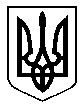 